ИНФОРМАЦИЯ ЗА РЕДА И УСЛОВИЯТА ЗА ВЪТРЕШНО ПОДАВАНЕ НА СИГНАЛИ ЗА НАРУШЕНИЯ В УМБАЛ „СВЕТА ЕКАТЕРИНА“ЕАДАко имате основателна причина да смятате, че в рамките на  УМБАЛ „Св. Екатерина“ЕАД е извършено нарушение или съществува риск от извършването на такова, можете да подадете сигнал до Стефка Бонева-  отговорно лице за разглеждане на сигнали в УМБАЛ „Св. Екатерина“ ЕАД Ако сигналът е за нарушения, извършени от отговорното лице, моля адресирайте сигнала изрично  до Силвия Златкова.Писмен сигнал за нарушение може да подадете чрез попълване на формуляр по образец или чрез съобщение в свободен текст, по някой от следните начини: на следния e-mail адрес: sboneva@uhsek.com или писмено на адрес: гр. София, бул.“П.Славейков“ №52а, за Стефка БоневаНезависимо дали използвате формуляра или сигналът е в свободен текст, информацията, която ни предоставяте трябва да съдържа:данни на сигнализиращото лице (и/или помощника, когато има такъв) – три имена, адрес, телефон за обратна връзка, факс и електронен адрес на подателя, ако има такъв; дата и час на извършване на нарушението – когато са известни;дата и час на узнаване на нарушението и обстоятелствата, свързани с него; лице, което е извършило нарушението или срещу, което се подава сигнала и неговата месторабота в случай, че са известни на сигнализиращото лице;наличие на друго лице – свидетел или съучастник в извършване на нарушението;описание в какво се изразява нарушението - конкретни данни за нарушение или за реална опасност такова да бъде извършено, място и период на извършване на нарушението, ако такова е извършено, описание на самото деяние или обстановката и други обстоятелства, доколкото такива са известни на сигнализиращото лице;други данни и обстоятелства, които лицето, подаващо сигнала счита за важниреална опасност за извършване на нарушение подпис и пълна идентификация на лицето, подало сигнала;Формулярът е достъпен на сайта на Комисията за защита на личните данни: https://www.cpdp.bg/?p=sub_rubric&aid=282 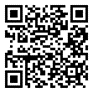 В случай, че сигналът не отговаря на някое от изискванията, отговорното лице ще Ви изпрати указание за редактиране и/или допълване в 7-дневен срок от получаване на сигнала. Ако указанията не бъдат изпълнени в този срок, сигналът Ви няма да бъде разглеждан.Към сигнала може да приложите всякакъв вид източници на информация, подкрепящи изложените от Вас твърдения, и/или позоваване на документи, в т. ч. посочване на данни за лица, които биха могли да потвърдят съобщените данни или да предоставят допълнителна информация. Предоставянето на допълнителна информация не е задължително.В 7-дневен срок, ще потвърдим писмено получаването на сигнала Ви. В срок не по-дълъг от три месеца след потвърждаването на получаването на сигнала, ще Ви информираме относно предприетите действия  и резултатите от извършената проверка.Обърнете внимание, че НЕ се образува производство по разглеждане на анонимни сигнали, както и по сигнали, които се отнасят до нарушения, извършени преди повече от две години.Ако се установят неверни или заблуждаващи твърдения за факти и/или след проверката се установи, че лицето, за което се твърди, че е подало този сигнал, не е неговият автор, сигналът и материалите по него ще  бъдат препратени на Прокуратурата на Република БългарияЗА ПОДАВАНЕ НА СИГНАЛИ ИЛИ ПУБЛИЧНО ОПОВЕСТЯВАНЕ НА НЕВЯРНА ИНФОРМАЦИЯ СЕ  НОСИ АДМИНИСТРАТИВНОНАКАЗАТЕЛНА ОТГОВОРНОСТ - ГЛОБА ОТ 3000 ДО 7000 ЛВ.